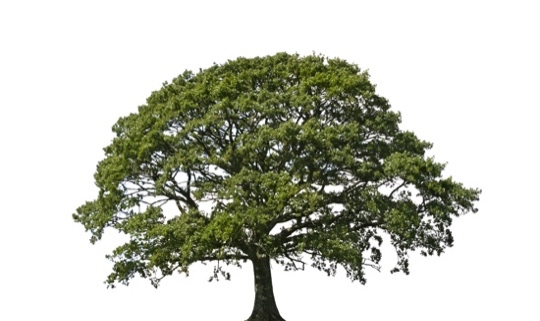 WHITE OAK TERRACE CIVIC IMPROVEMENT ASSOCIATION(AKA: WHITE OAK TERRACE CIVIC CLUB) COMMITTEEScontact.whiteoakterrace@gmail.comArchitectural Control Committee: Joel Dempsey, Irene Mathis, Rayfield Miller, Ollie Hawkins Purpose: To help homeowners avoid conflict with the deed restrictions by reviewing plans for all construction and renovation which are also submitted to the City of Houston for the permitting process.  The submission and review of plans is required for new construction of all types, such as the increasing of square footage of a residence such as an additional structure enclosures of air conditioned or non-air conditioned space (room addition), new garage construction, or any other construction/ renovation that requires a permit from the City of Houston for external use.Greetings and Benevolence Committee: Brenda Franklin, Pearl Hayes, Regina Smith, Joel DempseyPurpose: Tasked with welcoming new residents and personally inviting them to become involved with the Civic Club.  In addition, they are also asked to extend sympathy to those families that may have experience an unexpected loss of a family member by way of personal visit or card.Beatification Committee: Deborah Miller, Denene Williams, Joel DempseyPurpose: Tasked to seek out opportunities to beautify the neighborhood, which may include the yard of the month, decorations for the holidays at the entrances, clean up events, and encouraging neighbors to care for their yards.Neighborhood Watch Committee:  Participation from Block Captains (listed), Joel DempseyAreba St: Irene MathisGarapan: Ollie HawkinsCarmel St: Doretha SpencerAshton St: Pearl Hayes and Regina SmithBayouview: Olympia OliverCliffdale: Denene WilliamsPurpose: To maintain a presence in the neighborhood that deters criminal activity, that may be accomplished through patrol activities, and or communication with the WOTCC Board, local authorities, or other city entities as required.Grievance Committee:  Mr. Spencer, Joel DempseyPurpose: To serve as an investigative committee to investigate and review grievances and complaints made by the residents of the community, and to provide a recommendation back to the executive board and Civic club membership.